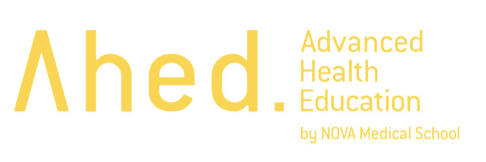 APPLICATION FORMCOURSEName 		___________________________________________________________Code		_________________________________________________________________PARTICIPANTSurname 	___________________________________________________________________First name 	___________________________________________________________________Occupation 	___________________________________________________________________Address 	___________________________________________________________________Postcode 	_________________ City ___________________ Country ___________________Phone 	___________________  Phone 	___________________E-mail 	___________________________________________________________________INVOICEFull Name 	__________________________________________________________________Fiscal N. 	__________________________________________________________________Address 	__________________________________________________________________ATTACHMENTS SUBMITED_____________________________________________________________________________PREFERRED PAYMENT MODE       Multibanco	    Credit Card	 Wire Transfer       I accept the terms & conditions available at Ahed.pt